	                  	 						ПРИКАЗ    №   __ _   - ОДот ____________ г.Об усилении мер безопасности в МБДОУ Детский сад № 248 городского округа город Уфа Республики БашкортостанВ соответствии с телефонограммой Управления образования от 21.02.2019 г. № 36 в целях усиления мер безопасности ДОУ, охраны жизни и здоровья детей необходимо ужесточить пропускной режим допуска граждан на территорию и в здание ДОУ.
ПРИКАЗЫВАЮ:Запланировать и провести 22 февраля разъяснительную работу с сотрудниками:о строгом ведении учета приема и передачи воспитанников родителям с обязательной записью в журнале.о передаче воспитанников родителям либо доверенным лицам,указанным в заявлении.о передаче детей доверенным лицам при предоставлении документа,удостоверяющего личность.Контроль за исполнением приказа оставляю за собой.Заведующий МБДОУ  	Петрова Е.В.Детский сад № 248    С приказом ознакомлены:_________________________ / ________________________ /____________ _________________________ / ________________________ /____________                                _________________________ / ________________________ /____________                                _________________________ / ________________________ /____________                                _________________________ / ________________________ /____________                                _________________________ / ________________________ /____________                                _________________________ / ________________________ /____________                                _________________________ / ________________________ /____________                                _________________________ / ________________________ /____________                                _________________________ / ________________________ /____________                                _________________________ / ________________________ /____________                                _________________________ / ________________________ /____________                                _________________________ / ________________________ /____________                                _________________________ / ________________________ /____________                                _________________________ / ________________________ /____________                                _________________________ / ________________________ /____________                                _________________________ / ________________________ /____________                                _________________________ / ________________________ /____________                                _________________________ / ________________________ /____________                                _________________________ / ________________________ /____________                                _________________________ / ________________________ /____________                                _________________________ / ________________________ /____________                                _________________________ / ________________________ /____________                                _________________________ / ________________________ /____________                                _________________________ / ________________________ /____________                                _________________________ / ________________________ /____________                                _________________________ / ________________________ /____________                                _________________________ / ________________________ /____________                                _________________________ / ________________________ /____________                                _________________________ / ________________________ /____________                                Менделеев213Тел./факс: (347) 248-55-94, e-mail: detsad248@yandex.ru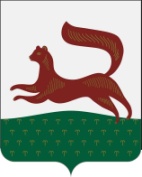 РЕСПУБЛИКА БАШКОРТОСТАН      БЮДЖЕТНОЕ                     450071  уМенделеева, д.213, корпус 1Тел./факс: (347) 248-55-94, e-mail: detsad248@yandex.ru